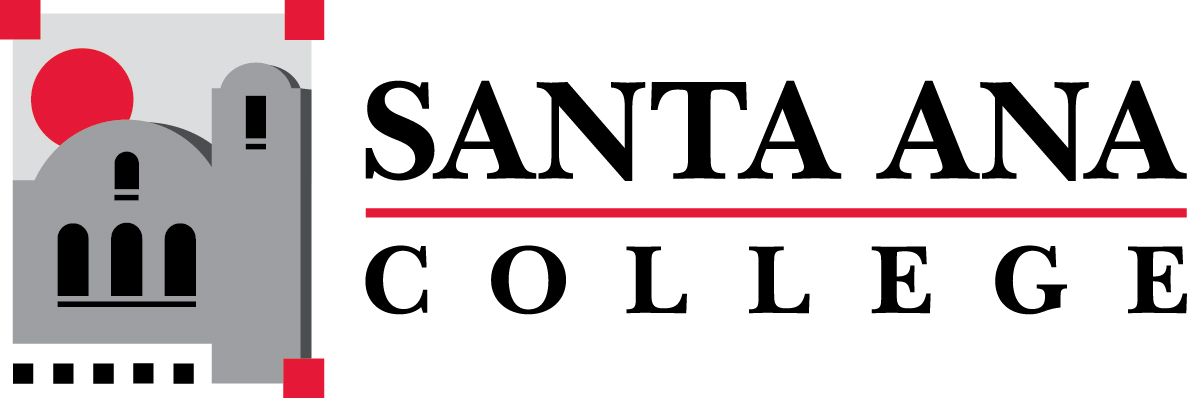 SANTA ANA COLLEGE MISSION STATEMENTSanta Ana College inspires, transforms, and empowers a diverse community of learners.SENATE BUSINESS MEETING AGENDA Date: 		Tuesday, March 12, 2019Time: 		1:30 p.m. to 3:30 p.m.  Location:   	I-104    Call to Order Approval of Additions or Corrections in AgendaPublic Comments (Three-minute time limit)Approval of Minutes Informational ItemFaculty Obligation Number – Monica ZarskeDiscussion – Drop for non-payment policyVision for Success/Goal-setting and PlanningReports President – Monica ZarskeSecretary/Treasurer – Stephanie ClarkASG Representative - Breanna CejaCurriculum – Brian SosPlanning & Budget – Ed FosmireFacilities – Marty RuddSACTAC – Elliott JonesGuided Pathways – Fernando OrtizStudent Equity & Success – Maria Aguilar BeltranBasic Skills/Faculty Development – Mary HuebschSCC Senate Secretary/Treasurer– Mary MetlerFaculty UpdatesOtherAdjourn 